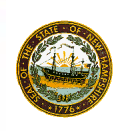 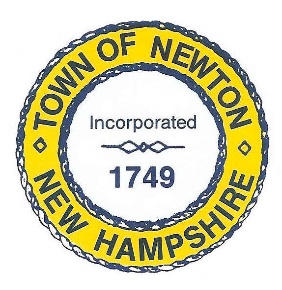     TOWN OF NEWTON, NH     Recreation Commission2 Town Hall Road					Newton, NH 03858Date: September 9, 2019Call to Order - 7:00 pmIn attendance – Chairman Vanessa Burrill, Vice Chairman Christine Kuzmitski, Rick Faulconer, Peggy Connors, Captain Zalenski (Guest), Diane Morin (Guest) and Patricia Masterson (recording minutes).  The attendees did a walkthrough of the Memorial School grounds to determine where vendors, food trucks, games and music will be positioned.Approval of MinutesMr. Faulconer  made a Motion to approve the Minutes for August 19, 2019, and Ms. Kuzmitski seconded the Motion, which was unanimously approved.  Chairman Burrill appointed Ms. Connors as a Voting Member for the Meeting.The Recreation Commission has an opening for an Alternate Member.  We would prefer someone who can handle Country Pond-related projects.Olde Home Day – Saturday, September 14, 11a.m. to 4:00 p.m. Chief Jewett will arrange for Tomas to do caricatures at the Senior BBQ and Olde Home Day.  He also will arrange for a canine demonstration at 3:00 p.m.at Olde Home Day.  He has received a donation of a grill from Home Depot for the Olde Home Day raffle.  The raffle tickets for the grill will be $10 each.Chairman Burrill will coordinate volunteers for the raffle table – Kate Michaels, Pam Mavrelion, Diane Morin, and Sally Woodman.  Raffle donations will be given to the Newton Food Pantry and 68 Hours of Hunger.  Prizes include gift certificates, Ravensburger puzzles, and baskets.Mr. Faulconer will bring signs advertising the Town-wide Yard Sale on October 5.Volunteers to monitor the bouncy houses are Kerrin Lancaster, Jack Kozac, Captain Zalenski, and Pat Masterson. Recreation Commission September 9, 2019, Minutes, page 2Selectman Burrill reported that we hold a car show from 11 a.m. to 1 p.m. during Olde Home Day to draw people to the event.  A prize of $100 will be awarded for Best in Show.  Mr. Pivero will recruit car owners.  We would like 10 or more cars.  Selectman Burrill will contact the Church to ask permission for overflow parking.  Five judges will be chosen that day.The three cornhole games cost $15 more than we had originally allocated.  Chairman Burrill made a Motion to spend an additional $15 (added on to the original $300) on the cornhole games.  Mr. Faulconer seconded the Motion, which passed unanimously.Live bands will play all day at Olde Home Day. The lineup is: DRM (11 a.m.), Brothers Two (noon), One and Done (1:00 p.m.), Falling Through (2:00 p.m.), and Duo (3:00 p.m.).  The sound engineer has been paid.Mr. Faulconer will contact Kona Ice.  He will suggest that their profits can be donated to Friends of the Recreation Commission.Mr. Pivero will work with Captain Zalenski to coordinate tables, chairs and a grill.Recreation Commission August 19, 2019, Minutes, page 3 Senior BBQ September 12, 2019 – Safety Complex, 4:00 – 5:30 pm.Chairman Burrill and Selectman Burrill picked up the food for the Senior BBQ – burgers, hot dogs, water, chips, lemonade, ice cream, plates, cups, napkins and silverware.  Mark the guitar player, will begin playing at 4:00 p.m. Cost will be $2 in advance, and $3 at the door.  Ms. Kuzmitski arranged for gift cards to be awarded for raffle prizes, along with puzzles from Ravensburger.  The gift cards will be purchased with funds from the Senior Warrant. The raffle will be held at 5:00 pm.  Participants must be present to win.  The entry ticket serves as their raffle ticket.  Scott Dole WagesAt the next meeting, we will ask Steve St. Cyr to attend to discuss Scott Dole’s wages for Supervisor of the Lifeguards this summer.  We will also discuss if this should be a salaried position and how to present it at the Town Meeting.Senior Holiday Luncheon – December 4, 2019Ms. Kuzmitski is working with Roma Restaurant to hold the annual Senior Holiday luncheon.  The price will be $19.80 per person paid from the Town Warrant article with a maximum of 75 people.Recreation Commission September 9, 2019, Minutes, page 3 AdjournmentMs. Kuzmitski made a Motion to adjourn the meeting at 8:20 p.m.  Mr. Faulconer seconded the Motion. The Motion was unanimously approved.THE NEXT MEETING WILL BE HELD ON September 23, 2019, at 7:00 p.m. at the Town Hall.  Respectfully Submitted,Patricia Masterson Recreation Commission Secretary